ΕΛΛΗΝΙΚΗ ΔΗΜΟΚΡΑΤΙΑΝΟΜΟΣ ΑΤΤΙΚΗΣΔΗΜΟΣ ΚΑΛΛΙΘΕΑΣΕΠΙΤΡΟΠΗ ΠΟΙΟΤΗΤΑΣ ΖΩΗΣΑ Π Ο Σ Π Α Σ Μ ΑΑπό το πρακτικό της με αρ. 3/2019Συνεδρίασης της Επιτροπής Ποιότητας ΖωήςΣήμερα την 13η Μαρτίου 2019, ημέρα Τετάρτη και ώρα 13:30 στο Δημοτικό Κατάστημα Καλλιθέας, οδός Ματζαγριωτάκη 76, στον 3ο όροφο, συνήλθε σε τακτική συνεδρίαση η Επιτροπή Ποιότητας Ζωής του Δήμου Καλλιθέας μετά την έγγραφη πρόσκληση του Προέδρου αυτής κ. ΚΑΡΝΑΒΟΥ ΔΗΜΗΤΡΙΟΥ, η οποία κοινοποιήθηκε νόμιμα στα Μέλη σύμφωνα με τις διατάξεις του άρθρου 75 του Ν. 3852/2010. Αφού διαπιστώθηκε ότι υπάρχει νόμιμη απαρτία, από το σύνολο των εννέα (9) τακτικών Μελών (ήδη 8 μετά τη θέση σε αργία του Δημοτικού Συμβούλου κ. Χατζηϊωαννίδη Πέτρου με την υπ’ αριθ. πρωτ. 75823/27423 απόφαση του Συντονιστή Αποκεντρωμένης Διοίκησης Αττικής), βρέθηκαν παρόντα τρία (3) Τακτικά Μέλη και δύο (2) Αναπληρωματικά. Στη συνεδρίαση παρέστησαν αυτοπροσώπως οι παρακάτω:ΠΑΡΟΝΤΕΣΤΑΚΤΙΚΑ ΜΕΛΗ: ΚΑΡΝΑΒΟΣ ΔΗΜΗΤΡΙΟΣ, ΚΩΣΤΑΚΗΣ ΕΜΜΑΝΟΥΗΛ, ΚΑΛΟΓΕΡΟΠΟΥΛΟΣ ΚΩΝΣΤΑΝΤΙΝΟΣ ΑΝΑΠΛΗΡΩΜΑΤΙΚΑ ΜΕΛΗ: ΚΟΥΤΣΟΓΙΑΝΝΗΣ ΓΕΩΡΓΙΟΣ-ΣΠΥΡΙΔΩΝ, ΔΕΛΑΤΟΛΑΣ ΤΖΩΡΤΖΗΣΑΠΟΝΤΕΣ ΑΝ ΚΑΙ ΝΟΜΙΜΑ ΚΑΛΕΣΤΗΚΑΝΤΑΚΤΙΚΑ ΜΕΛΗ: ΖΑΦΕΙΡΑΚΗ ΕΛΕΝΗ, ΓΑΛΙΤΣΗ-ΨΑΡΟΥΛΗ ΠΑΡΑΣΚΕΥΗ, ΔΑΒΑΚΗ ΕΥΑΝΘΙΑ,  ΑΔΑΜΟΠΟΥΛΟΥ ΑΝΑΣΤΑΣΙΑ, ΑΝΤΩΝΑΚΑΚΗΣ ΓΕΩΡΓΙΟΣΠαρόντων τριών (3) Τακτικών Μελών και δύο (2) Αναπληρωματικών επομένως υπαρχούσης, σύμφωνα με το άρθρο 75 του Ν. 3852/2010, νομίμου απαρτίας, ο Πρόεδρος της Επιτροπής κηρύσσει την έναρξη της συνεδρίασης.Ο Πρόεδρος της Επιτροπής Ποιότητας Ζωής προτείνει το 2ο  θέμα ημερήσιας διάταξης και  μετά από διαλογική συζήτηση και αφού έλαβε υπόψη:Το υπ΄αρ. πρωτ.9001/2019 εισηγητικό.Τις διατάξεις του άρθρου 73 του Ν. 3852/2010.Την διαλογική συζήτηση που έγινε.ΑΠΟΦΑΣΙΖΕΙ ΟΜΟΦΩΝΑΚΑΝΟΝΙΣΜΟΣ ΚΟΙΝΟΧΡΗΣΤΩΝ ΧΩΡΩΝ & ΛΕΙΤΟΥΡΓΙΑΣ ΠΕΡΙΠΤΕΡΩΝ ΔΗΜΟΥ ΚΑΛΛΙΘΕΑΣΆρθρο 1ο                       Αντικείμενο του παρόντος Κανονισμού.       Αντικείμενο του παρόντος κανονισμού είναι η θέσπιση προδιαγραφών & κανόνων για τη χρήση των δημόσιων κοινοχρήστων χώρων, οι οποίοι θα δεσμεύουν τις δημοτικές υπηρεσίες καθώς & τους χρήστες & εκμεταλλευτές αυτών, όπως επίσης & η ρύθμιση ζητημάτων που αφορούν στη λειτουργία των περιπτέρων & η θέσπιση προδιαγραφών & κανόνων για τη λειτουργία τούτων, έτσι ώστε να εξασφαλίζεται η νομιμότητα της λειτουργίας τους & η ένταξή τους στο σύγχρονο αστικό τοπίο της πόλης.       Ο παρόν Κανονισμός θα δεσμεύει τις Δηµοτικές Υπηρεσίες, τους  χρήστες & εκμεταλλευτές των δημόσιων κοινοχρήστων χώρων - δικαιούχους των αδειών εκμετάλλευσης περιπτέρων & τους µμισθωτές αυτών, συνοδεύει δε & αποτελεί αναπόσπαστο τμήμα κάθε απόφασης Δημάρχου περί χορήγησης, εκμίσθωσης & μεταβίβασης αδείας εκμετάλλευσης περιπτέρου.Σκοπός του Κανονισμού αυτού είναι:Η αναβάθμιση της ποιότητας ζωής των κατοίκων & των επισκεπτών της πόλης.Η βελτίωση της αισθητικής εικόνας & λειτουργικότητας των κοινοχρήστων χώρων.Η ασφάλεια & προστασία της κίνησης των πεζών στους κοινόχρηστους χώρους & ειδικότερα των  Ατόμων με ειδικές Ανάγκες (ΑΜΕΑ).Ο σαφής προσδιορισμός των επιτρεπομένων διαστάσεων των περιπτέρων & των στοιχείων τους.Ο ορισμός επιφάνειας δημόσιου χώρου που παραχωρείται από το Δήμο για εκμετάλλευση ή προσωρινή χρήση.     Επειδή η χρήση των κοινοχρήστων χώρων είναι σχεδόν ολική & οι ιδιώτες δε δραστηριοποιούνται µόνο στην έκταση για την οποία τους έχει χορηγηθεί η σχετική άδεια αλλά & στον εκτός αυτής χώρο, µε αποτέλεσμα να αναιρείται προς τους πολίτες το συνταγματικά κατοχυρωμένο δικαίωµα της κοινής χρήσης, στόχος του παρόντος Κανονισµού είναι να διαμορφωθεί το πλαίσιο που θα επιτρέψει την αρμονική συνύπαρξη των κατοίκων & των επιχειρηματιών, να προστατευθεί η ασφαλής κυκλοφορία των πεζών, η ψυχαγωγία των παιδιών, η διευκόλυνση της κίνησης των Ατόμων µε Ειδικές Ανάγκες καθώς & όλων των προσώπων που χρήζουν ιδιαίτερης προστασίας.        Η λειτουργία των καταστημάτων υγειονομικού ενδιαφέροντος & εν γένει των επιχειρήσεων που αδειοδοτούνται από το Δήμο & η ανάπτυξη τραπεζοκαθισµάτων σε κοινόχρηστους χώρους, αλλά & εν γένει η κατάληψη των κοινοχρήστων χώρων, που εξυπηρετεί το κοινό & διευρύνει τον κύκλο εργασιών αυτών, πρέπει  να οδηγεί σε αναβάθμιση την ποιότητα της ζωής των κατοίκων της πόλης µας χωρις αυθαίρετες κατασκευές & εκτεταμένες καταλήψεις. Οι χώροι πρασίνου, οι πλατείες, οι πεζόδρομοι, τα πάρκα, τα πεζοδρόμια, συνδέονται άμεσα µε την ποιότητα ζωής των πολιτών στην καθημερινή τους εξυπηρέτηση ή στην αναψυχή τους, ειδικά σε επιβαρυμένες οικιστικά περιοχές της πόλης της Καλλιθέας. Προτεραιότητα του Δήμου µας είναι η ομαλή λειτουργία της πόλης που συνδυάζει τη λειτουργία καταστημάτων παράλληλα µε την απρόσκοπτη χρήση εκ μέρους του κοινού των κοινοχρήστων χώρων.  ΕΚΤΑΣΗ ΕΦΑΡΜΟΓΗΣ.Ο παρόν κανονισµός αφορά : α.  Στην χρήση κοινοχρήστων χώρων σε όλη την έκταση του Δήμου Καλλιθέας. β. Στην προσωρινή ή μακροχρόνια κατάληψη του κοινοχρήστου χώρου µε τραπεζοκαθίσµατα & µε κάθε  άλλου σχετικού λειτουργικού ή διακοσμητικού στοιχείου, εμπορεύματα, οικοδομικά υλικά, περίπτερα,  δημιουργία προσωρινών εργοταξίων, παραχώρηση ή ενοικίαση(Π.Δ. 270/81-δημοπρασία) για διενέργεια εκδηλώσεων & άλλες χρήσεις που τυχόν θα απαιτηθεί να παραχωρηθούν στο μέλλον. γ. Στη ρύθμιση ζητημάτων που αφορούν στη λειτουργία των περιπτέρων & στη θέσπιση προδιαγραφών & κανόνων για τη λειτουργία τούτων, έτσι ώστε να εξασφαλίζεται η νομιμότητα της λειτουργίας τους & η ένταξή τους στο σύγχρονο αστικό τοπίο της πόλης.Άρθρο 2ο             Νοµικό Πλαίσιο. Ο παρόν Κανονισµός εκδίδεται βάσει των διατάξεων του άρθρου 79 του Ν. 3463/2006 «Κύρωση του Κώδικα Δήμων & Κοινοτήτων» (ΦΕΚ 114/Α΄/8-6-2006) & των άρθρων 73 & 94 του Ν. 3852/2010, (ΦΕΚ τευχ. Α΄/87/07.06.2010), αποτελεί δε κανονιστική διοικητική πράξη που έχει ισχύ ουσιαστικού Νόμου. Επιπλέον, στο άρθρο 13 παρ. 14 του από 24-9/20-10-1958 Β.∆/τος « Έσοδα δραστηριοτήτων κ.λ.π. Ο.Τ.Α.» [Φ.Ε.Κ. τ.Α΄171/1958], ορίζεται ότι «ουδεμία άλλη αρχή ή νομικόν πρόσωπον ή ίδρυμα έχει αρμοδιότητα να εκδίδει αδείας χρήσεως πεζοδρομίων, οδών, πλατειών, αλσών ανηκόντων εις δήμους ή κοινότητας ή παραχωρηθέντων εις αυτούς προς εκµετάλλευσιν, στοών και κοινοχρήστων χώρων εν γένει, πλην του δήμου ή της κοινότητος».Ο κανονισμός  βασίζεται στην εκάστοτε ισχύουσα Νομοθεσία και στις διατάξεις του Κανονισμού εμπεριέχονται  ρυθμίσεις :Των άρθρων 5 παρ. 1, 21, 24 παρ. 1 και 2 και 25 παρ. 1 του Συντάγματος.Του Β.Δ.24-9/20.10.1958 «Περί κωδικοποιήσεως εις ενιαίον κείμενον Νόμου των ισχυουσών διατάξεων περί των προσόδων των δήμων και κοινοτήτων», άρθρο 13 «Τέλος χρήσεως πεζοδρομίων, πλατειών και λοιπών κοινόχρηστων χώρων»Του Ν. 1080/1980 (ΦΕΚ 246/Α΄/1980) άρθρο 3 «Περί τροποποιήσεως και συμπληρώσεως διατάξεων  τινών της περί των προσόδων των Οργανισμών Τοπικής Αυτοδιοικήσεως Νομοθεσίας και άλλων τινών συναφών διατάξεων». Του Ν. 1337/1983«Επέκταση των πολεοδομικών σχεδίων, οικιστική ανάπτυξη και σχετικές ρυθμίσεις».Του Ν.1416/84 (18 Α’/21.02.1984) «Τροποποίηση και συμπλήρωση διατάξεων της δημοτικής και κοινοτικής νομοθεσίας για την ενίσχυση της Αποκέντρωσης και την ενδυνάμωση της Τοπικής Αυτοδιοίκησης», άρθρο 54 «Τέλος επί των ακαθάριστων εσόδων κέντρων διασκέδασης, εστιατορίων κλπ.».Του Ν.4067/12 (Νέος Οικοδομικός Κανονισμός , ΦΕΚ 79Α) όπως ισχύει.Του ν.4495/2017 «Έλεγχος και προστασία δομημένου περιβάλλοντος και άλλες διατάξεις».Του Ν. 1828/1989 (ΦΕΚ 2/Α΄/1989) «Αναμόρφωση της φορολογίας εισοδήματος και άλλες διατάξεις», άρθρο 26 «Τροποποιήσεις της νομοθεσίας για τα έσοδα των δήμων και κοινοτήτων». Του Ν. 1900/1990 (ΦΕΚ 125/Α΄/1990) «Τροποποίηση και συμπλήρωση διατάξεων του δημοτικού και κοινοτικού κώδικα (Π.Δ. 323/1989), δευτεροβάθμιας τοπικής αυτοδιοίκησης (Ν.1622/86), εσόδων δήμων και κοινοτήτων και άλλες διατάξεις», άρθρο 6 «Συνέπειες αυθαίρετης κατάληψης κοινόχρηστων χώρων»...Του Ν. 2218/1994 (ΦΕΚ 90 Α/94).Της Απόφασης ΥΠΕΧΩ∆Ε Γ4α/Φ.201/1791/1998 «Προδιαγραφές μεγεθών & υλικών κύριας για προσπέλαση των χώρων από ΑΜΕΑ» ΦΕΚ 517Β/98.Του Ν. 3734/09, άρθρο 34 παρ. 2 «Προώθηση της συµπαραγωγής δύο ή περισσότερων χρήσιµων µορφών ενέργειας ... & άλλες διατάξεις».Του Ν.3463/06 «Κύρωση του Κώδικα Δήμων και Κοινοτήτων».Του Ν.3731/08 (263 Α’) άρθρο 21, παρ.2 «Αναδιοργάνωση της Δημοτικής Αστυνομίας και ρυθμίσεις λοιπών θεμάτων αρμοδιότητας Υπουργείου Εσωτερικών».Του Ν.3852/10 «Νέα Αρχιτεκτονική της Αυτοδιοίκησης και της Αποκεντρωμένης Διοίκησης -Πρόγραμμα Καλλικράτης»Της υπ’αρ. 52907/2009 (ΦΕΚ 2621/Β/2009) απόφασης της Υπουργού Περιβάλλοντος, Ενέργειας και Κλιµατικής Αλλαγής «Ειδικές ρυθµίσεις για την εξυπηρέτηση ατόµων µε αναπηρία σε κοινόχρηστους χώρους των οικισµών που προορίζονται για την κυκλοφορία πεζών».Του Ν.4093/12 (ΦΕΚ 222Α) παρ. ΣΤ.2. ΡΥΘΜΙΣΕΙΣ ΓΙΑ ΤΗΝ ΠΑΡΑΧΩΡΗΣΗ ΔΙΚΑΙΩΜΑΤΟΣ ΧΡΗΣΗΣ ΤΩΝ ΚΟΙΝΟΧΡΗΣΤΩΝ ΧΩΡΩΝ ΚΑΙ ΚΤΙΡΙΩΝ ΤΩΝ ΟΤΑ ΚΑΙ ΤΩΝ Ν.Π.Δ.Δ. ΑΥΤΩΝ ΕΝΑΝΤΙ ΑΝΤΑΛΛΑΓΜΑΤΟΣ (περίπτερα), όπως αντικαταστάθηκε από το άρθρο 76 του Ν.4257/2014 (ΦΕΚ τ’. Α΄/93/14.04.2014).Του Ν. 4483/2017 (ΦΕΚ τ’. Α΄/107/31-07-2017) άρθρα 55 & 66.Του Ν.4178/13 (174 Α’/08.08.2013)σε συνδυασμο με τον εκαστοτε ισχυοντα σχετικο νομο όπως εν προκειμενω ο Ν.4495/2017 (ΦΕΚ 167/Α’/3-11-2017)	περι «Αντιμετώπισης της Αυθαίρετης Δόμησης-Περιβαλλοντικό Ισοζύγιο και άλλες διατάξεις», με την παρ. 16 του άρθρου 23, του οποίου ρυθμίζεται η ενιαία αντιμετώπιση μορφολογικών στοιχείων κατασκευών με ευθύνη του Δήμου σε χώρους, που έχουν παραχωρηθεί νομίμως για συγκεκριμένη εμπορική εκμετάλλευση ή χρήση τραπεζοκαθισμάτωνειμενω ο  «Αντιμετώπιση της Αυθαίρετης Δόμησης-Περιβαλλοντικό Ισοζύγιο και άλλες διατάξεις», με την παρ. 16 του άρθρου 23, του οποίου ρυθμίζεται η ενιαία αντιμετώπιση μορφολογικών στοιχείων κατασκευών με ευθύνη του Δήμου σε χώρους, που έχουν παραχωρηθεί νομίμως για συγκεκριμένη εμπορική εκμετάλλευση ή χρήση τραπεζοκαθισμάτων».Του Ν.4264/14 (118 Α’/15.05.2014) «Άσκηση Εμπορικών Δραστηριοτήτων εκτός καταστήματος και άλλες διατάξεις».Του Ν. 4497/2017 (ΦΕΚ τ’. Α΄/171/13-11-2017).Του Ν.∆. 1044/71 «περί προστασίας και αποκαταστάσεως των Αναπήρων Πολέµου Οπλιτών & Θυµάτων Πολέµου» όπως τροποποιήθηκε & ισχύει σήμερα.Του Ν. 2946/2001 & την Κ.Υ.Α. 52138/2003, όπως τροποποιήθηκε με την Κ.Υ.Α. 18801/2006.Του Ν. 2696/1999 άρθρο 34 παρ. 2: «η στάση ή στάθμευση οχήματος απαγορεύεται …..ε) σε πεζοδρόμια, πλατείες, ειδικά ερείσματα που προορίζονται, για πεζούς ως και ποδηλατοδρόμους, εκτός αν επιτρέπεται σε αυτούς η στάθμευση µε ειδική σήμανση», ενώ στην παρ. 1 του άρθρου 48 του ιδίου νόμου προβλέπεται ότι «η προσωρινή ή διαρκής κατάληψη τµήµατος του οδοστρώματος µε εγκαταστάσεις ή εμπόδια απαγορεύεται, ιδιαίτερα αν µε αυτά παρεμποδίζεται η κυκλοφορία, η επιτρεπόμενη στάση ή στάθμευση οχημάτων ή περιορίζεται η ορατότητα αυτών που χρησιμοποιούν τις οδούς». Επιπλέον, στην παρ. 3 του άρθρου 48 του ιδίου νόμου προβλέπεται ότι «αυτοί που ανεγείρουν οικοδομές µέσα σε κατοικημένες περιοχές ή εκτελούν άλλα έργα & καταλαμβάνουν ολόκληρο το πεζοδρόμιο μπροστά από τη οικοδομή ή το έργο, υποχρεούνται να κατασκευάσουν πρόσθετο πεζοδρόμιο ή να πάρουν άλλα κατάλληλα μέτρα για την ασφαλή διέλευση των πεζών». Προσθέτως, δυνάμει της παρ. 5 της τελευταίας διατάξεως, απαγορεύεται η κατάληψη επιφάνειας πεζοδρόμου (άρα & η τοποθέτηση εμποδίων οποιασδήποτε μορφής σε οποιοδήποτε σηµείο του), εφόσον µε αυτήν παρεμποδίζεται η κυκλοφορία των πεζών, συμπεριλαμβανομένων των ατόμων µε αναπηρίες.Της Εγκυκλίου 85195/55/2000 (ΑΜΕΑ). Της Απόφασης ΥΠΕΧΩ∆Ε 52716/20-11-2001 (ΦΕΚ 1663/Β΄/13-10-2001). Της Απόφασης ΥΠΕΧΩ∆Ε 52488/2002 σε εκτέλεση του άρθρου 28 του Ν. 2831/2000. Του Ν. 3254/2004 (ΦΕΚ 137/Α΄/2004) «Ρύθμιση θεμάτων των Ολυμπιακών και Παραολυμπιακών Αγώνων του 2004 και άλλες διατάξεις», άρθρο 16 «Ρυθμίσεις θεμάτων παράνομης κατάληψης κοινόχρηστων χώρων»..ΦΕΚ 2621 Β ́/31-12-09, «Ειδικές ρυθμίσεις για την εξυπηρέτηση ατόμων με αναπηρία σε κοινόχρηστους χώρους των οικισμών που προορίζονται για την κυκλοφορία πεζών.» Κατά την ενδεικτική απαρίθμηση στο άρθρο 967 του Αστικού Κώδικα των κοινοχρήστων πραγμάτων, περιλαμβάνονται σε αυτά & οι δρόμοι ανεξάρτητα αν πρόκειται για εθνικούς, επαρχιακούς, δημοτικούς ή κοινοτικούς. Ως τμήματα των δρόμων & ως κοινόχρηστα λογίζονται & τα πεζοδρόμια, όπως προκύπτει από το άρθρο 13 παρ. 1 του από 24-9/20.10.1958 Β.∆., από το την παρ.39, του άρθρου 2, του ν.4067/12 (ΝΟΚ) & τα άρθρα 2 & 47 του ισχύοντος ΚΟΚ [Ν. 2696/1999 και Ν. 3904/2010]. Το δικαίωµα στην κοινή χρήση ή άλλως το δικαίωµα χρήσης των κοινών τοις πάσι, απορρέον από το αυτοτελές δικαίωµα στην προσωπικότητα, κατοχυρώνεται στο άρθρο 5 παρ. 1 του Συντάγματος. Επιχειρώντας την οριοθέτηση της έννοιας & του περιεχομένου του ανήκοντος, αδιακρίτως σε κάθε άτομο δικαιώματος στην κοινή χρήση, θεωρείται ότι αυτό περιλαμβάνει τη δυνατότητα διέλευσης του κοινού µε οποιαδήποτε τρόπο & οποτεδήποτε, πλην µόνο παροδικά από τους κοινόχρηστους χώρους.Σημειωτέον δε ότι βάσει του άρθρου 21 του Συντάγματος υφίσταται υποχρέωση υλοποιήσεως, από τον διοικητικό μηχανισμό, όλων των αναγκαίων υποδομών που θα διασφαλίσουν την αυτόνομη, ανεμπόδιστη & ασφαλή χρήση των κοινοχρήστων χώρων από τα ΑΜΕΑ αλλά & γενικότερα από τα εμποδιζόμενα άτομα, η δε Οδηγία 2000/78/ΕΚ [Ν. 3304/2005] εισάγει την έννοια των αναγκαίων προσαρμογών για τη θεμελίωση µη διάκρισης σε βάρος των ΑΜΕΑ.Του Ποινικού Κώδικα άρθρα 292 παρ. 1 & 458 (παρακώλυση συγκοινωνιών & παραβάσεις διοικητικών διατάξεων).Της υπ’αρ. 3447/2007 Απόφασης του ΣτΕ. Της υπ’αρ.6952/16-03-2011 Κοινής Υπουργικής Απόφασης [Φ.Ε.Κ. τ. Β΄420/2011], με την οποία τίθενται υποχρεώσεις & µέτρα για την ασφαλή διέλευση των πεζών [όπου στην προαναφερόμενη απόφαση αναφέρεται ο όρος «πεζοί» συμπεριλαμβάνει & τα άτομα µε αναπηρία] κατά την εκτέλεση των εργασιών σε κοινόχρηστους χώρους πόλεων & οικισμών που προορίζονται για την κυκλοφορία πεζών. Της υπ’ αριθμ. 3046/304/30-1/03.02.1989 (59 Δ') απόφασης «Κτιριοδομικός Κανονισμός», άρθρο 24 «Πεζοδρόμια».Της υπ’ αριθμ. οικ. 52716/01 (1663 Β’) «Κατασκευές και εγκαταστάσεις στους κοινόχρηστους χώρους του οικισμού για τις οποίες δεν απαιτείται άδεια οικοδομής».Της υπ’ αριθμ. 6952/11 (420 Β’/16.03.2011) Κ.Υ.Α. «Υποχρεώσεις και μέτρα για την ασφαλή διέλευση των πεζών, κατά την εκτέλεση εργασιών σε κοινόχρηστους χώρους πόλεων και οικισμών, που προορίζονται για την κυκλοφορία πεζών».          Άρθρο 3ο Ορισµοί. Δημόσιοι κοινόχρηστοι χώροι είναι οι κάθε είδους δρόμοι , στοές, πλατείες, άλση & γενικά οι προοριζόμενοι για κοινή χρήση ελεύθεροι χώροι, που καθορίζονται από το εγκεκριμένο ρυμοτομικό σχέδιο του οικισμού ή έχουν τεθεί σε κοινή χρήση µε οποιοδήποτε άλλο νόμιμο τρόπο.  Κοινόχρηστοι, επίσης θεωρούνται οι χώροι που σύμφωνα µε το νόμο ή τη βούληση του ιδιοκτήτη τους προορίζονται για κοινή χρήση & η κυριότητα των οποίων ανήκει στο Δήμο Καλλιθέας. Τα κοινόχρηστα αποτελούν πράγματα εκτός συναλλαγής, σύμφωνα µε το άρθρο 970 του Αστικού Κώδικα, ενώ «σε κοινόχρηστα πράγματα   μπορούν να αποκτηθούν µε παραχώρηση της αρχής, κατά τους όρους του νόμου, ιδιαίτερα ιδιωτικά δικαιώματα, εφ’ όσον µε τα δικαιώματα αυτά εξυπηρετείται ή δεν αναιρείται η κοινή χρήση».Δρόμοι είναι οι κοινόχρηστες εκτάσεις, που εξυπηρετούν κυρίως τις ανάγκες κυκλοφορίας οχημάτων & πεζών. Πεζόδρομοι είναι οι δρόμοι που προορίζονται αποκλειστικά για την εξυπηρέτηση  πεζών. Πρασιά ιδιωτικός χώρος  του οικοπέδου οποίος δύναται νά αφεθεί  σε κοινή χρήση  η θεωρειται ότι αφήνεται σε  κοινή χρήση πεζών όταν δεν περιορίζεται η προσπέλαση της.Στοά  (παρόδια ,εσωτερική η διαμπερής) ιδιωτικός χώρος  , με ορισμένο πλάτος, εγκεκριμένη από το γενικό πολεοδομικό σχέδιο και υλοποιημένη σύμφωνα με τον Γ.Ο.Κ./1985  , συμφωνα με τον  οποίο πρέπει να είναι προσπελάσιμη απο το κοινό.Τέλος είναι η χρηματική παροχή που καταβάλλεται από τους υπόχρεους έναντι ειδικού ανταλλάγματος (αντιπαροχής), το οποίο συνίσταται στη χρησιμοποίηση ορισμένου δημοτικού χώρου, έργου ή υπηρεσίας. Άδεια Χρήσης κοινόχρηστου χώρου είναι ατομική διοικητική πράξη, η οποία υπόκειται σε ανάκληση κατά τις γενικές αρχές του διοικητικού δικαίου & του Κώδικα Διοικητικής διαδικασίας & κατά τις ειδικές διατάξεις του άρθρου 3 του Ν. 1080/80, όπως τροποποιήθηκε & συμπληρώθηκε µμεταγενέστερα. Ειδικότερα, η χορήγηση άδειας χρήσης κοινόχρηστου χώρου σε εμπορικά καταστήματα & ιδίως καταστήματα υγειονομικού ενδιαφέροντος, προϋποθέτει την νόμιμη λειτουργία αυτών. Ανάκληση άδειας είναι ατομική δυσμενής διοικητική πράξη µε την οποία αίρεται η ισχύς µιας άλλης διοικητικής πράξης. Αποσκοπεί όχι στην ποινική τιµωρία αδικήµατος αλλά στην συµµόρφωση του υπόχρεου προς τις ρυθµίσεις του νόμου & του παρόντος Κανονισµού.Αυθαίρετη χρήση θεωρείται η χρήση του κοινόχρηστου χώρου χωρίς την προηγούμενη άδεια του Δήμου. Αυθαίρετη θεωρείται επίσης η χρήση του κοινόχρηστου χώρου κατά παράβαση των όρων της χορηγηθείσης άδειας, είτε αυτοί αφορούν το είδος της χρήσης & τη θέση ή έκταση του παραχωρούμενου χώρου, είτε τη διάρκεια της άδειας.Άρθρο 4ο               				   Αρμοδιότητες     Εκτός του Δήμου Καλλιθέας  καμία άλλη αρχή ή νομικό πρόσωπο ή ίδρυμα δεν έχει αρμοδιότητα να εκδίδει άδειες παραχώρησης κοινόχρηστων χώρων που ανήκουν στο Δήμο Καλλιθέας ή έχουν παραχωρηθεί σ’ αυτόν για εκμετάλλευση, ούτε να παραχωρεί δικαίωμα χρήσης εκμετάλλευσης περιπτέρου.       Για την εφαρμογή του παρόντος ανατίθενται οι παρακάτω αρμοδιότητες: Το Τμήμα Εσόδων του Δήμου Καλλιθέας χορηγεί σύμφωνα µε το νόμο όλες τις απαραίτητες άδειες.Η Δημοτική Αστυνομία ελέγχει την εφαρμογή του παρόντος Κανονισμού. Η Δημοτική Αστυνομία δύναται να χορηγήσει «σύµφωνη γνώµη» στο πλαίσιο εσωτερικής υπηρεσιακής διαδικασίας, για την χορήγηση της Αδείας Κατάληψης του Κοινοχρήστου Χώρου & η Ελληνική Αστυνομία για το οδόστρωμα.To Τμήμα Αδειοδοτήσεων & Ρ.Ε.Δ. εφαρμόζει την ισχύουσα νομοθεσία για τη χορήγηση αδειών εκμετάλλευσης περιπτέρων & είναι αρμόδιο για το διοικητικό πλαίσιο που διέπει τη λειτουργία αυτών.Η Διεύθυνση Τεχνικών Υπηρεσιών χορηγεί κάθε είδους εγκρίσεις στο πλαίσιο εσωτερικής υπηρεσιακής διαδικασίας, για τα λειτουργικά ή διακοσμητικά στοιχεία που τοποθετούνται στο κοινόχρηστο χώρο.  Η Επιτροπή Ποιότητας Ζωής επιλύει κάθε διαφορά που ανακύπτει από την εφαρμογή αυτού του κανονισµού & παραπέµπει στο Δηµοτικό Συμβούλιο θέµατα που έχουν σχέση µε την αναδιατύπωση & συμπλήρωση του παρόντα κανονισµού. Η Διεύθυνση Δόμησης είναι αρμόδια για την εφαρμογή του Κανονισμού στο πλαίσιο της Πολεοδομικής Νομοθεσίας και για τόν έλεγχο τυχόν πλεοδομικών παραβάσεων.                              ΕΝΟΤΗΤΑ Α: ΚΟΙΝΟΧΡΗΣΤΟΙ ΧΩΡΟΙΆρθρο 5ο ΔΙΑΔΙΚΑΣΙΑ ΕΚΔΟΣΗΣ ΤΗΣ ΑΔΕΙΑΣ ΧΡΗΣΗΣ ΚΟΙΝΟΧΡΗΣΤΟΥ ΧΩΡΟΥ.Α) Απόφαση του Δημοτικού Συμβουλίου. Κατά το άρθρο 13 παρ. 2 του Β.∆/τος της 24-9/20-10-1958 «Έσοδα δραστηριοτήτων κ.λ.π. Ο.Τ.Α.» [Φ.Ε.Κ. τ. Α΄171/1958], όπως αντικαταστάθηκε µε το άρθρο 3 του Ν. 1080/1980, τα τµήµατα των κοινοχρήστων χώρων, των οποίων επιτρέπεται η παραχώρηση της χρήσεως, καθορίζονται µε απόφαση του δημοτικού συμβουλίου. Με όμοια απόφαση καθορίζεται επίσης & το ετήσιο τέλος κατά τετραγωνικό µέτρο, αναλόγως της περιοχής στην οποία βρίσκεται ο χρησιμοποιούμενος  χώρος, ανεξαρτήτως του χρόνου χρήσεως. Μπορεί, πάντως, τα παραπάνω στοιχεία [χώροι και τέλος] να καθοριστούν µε µια απόφαση, η οποία έχει κανονιστικό χαρακτήρα & πρέπει να δημοσιευτεί κατά το άρθρο 66 του Β∆ της 24-9/20-10-1958. Εννοείται ότι εφόσον η παραπάνω απόφαση έχει ληφθεί, εξακολουθεί να ισχύει µέχρι να τροποποιηθεί. Β) Αίτηση.O προτιθέμενος να χρησιμοποιήσει κοινόχρηστους χώρους, υποβάλλει πριν από τη χρήση αίτηση στο Δήµο. Η αίτηση µπορεί να υποβληθεί μαζί µε την αίτηση για τη χορήγηση της άδειας του καταστήματος.  Στην αίτηση αναγράφονται: (α) το ονοματεπώνυμο ή η επωνυμία του αιτούντος, το είδος και η διεύθυνση της ασκούμενης επιχείρησης & (β) η θέση, η έκταση & το είδος του αιτούμενου προς χρήση χώρου ως & η χρονική διάρκεια για την οποία αιτείται την παραχώρηση της χρήσης. Γ) Γνωμάτευση Δηµοτικής Αστυνοµίας.Για τη χορήγηση της άδειας χρήσης, η Αστυνομική Αρχή γνωματεύει αν υφίστανται λόγοι ασφάλειας της κυκλοφορίας πεζών ή τροχοφόρων που επιβάλλουν τη µη χορήγηση της αιτουμένης αδείας. Αν παρέλθει άπρακτη η προθεσμία δεκαπέντε ηµερών που τίθεται, η άδεια χορηγείται & χωρίς τη γνωµάτευσή της [άρθρο 13 παρ. 6 του Β∆ της24-9/20-10-1958, όπως αντικαταστάθηκε µε το άρθρο 16 παρ. 4 του Ν. 3254/2004]. Χορηγηθείσα άδεια χωρίς θετική γνώμη ή λόγω μεταβολής συνθηκών ανακαλείται υποχρεωτικά από το Δήµαρχο ή πρόεδρο κοινότητας εντός δεκαημέρου από της εγγράφου ειδοποιήσεώς του, ότι συντρέχουν λόγοι ασφαλείας της κυκλοφορίας πεζών ή οχημάτων. Η ανάκληση αυτή συνεπάγεται αναλογική επιστροφή του καταβληθέντος τέλους [άρθρο 13 παρ. 7 του ΒΔ της 24-9/20-10-1958]. Δ) Πληρωµή του τέλους.Για τη χορήγηση της άδειας πρέπει προηγουμένως να έχει καταβληθεί ή εκκαθαριστεί το αναλογούν ετήσιο τέλος κατάληψης κοινοχρήστου χώρου. Ε) Απόφαση Δηµάρχου.Η άδεια χρήσης κοινοχρήστου χώρου χορηγείται µε απόφαση του Δηµάρχου. Οµοίως µε απόφαση του ιδίου επιβάλλονται χρηµατικά  πρόστιµα σε περίπτωση αυθαίρετης χρήσης. (Ν.4483/17-άρθρο 55).Άρθρο 6ο Γενικές Αρχές. Στα πεζοδρόμια εξασφαλίζεται ελεύθερος χώρος για την κίνηση των πεζών, πλάτους 1,50µ τουλάχιστον. Στους πεζοδρόμους εξασφαλίζεται ικανό πλάτος τουλάχιστον 3,00 μέτρων για την απρόσκοπτη & συνεχή διέλευση των πεζών και οχημάτων έκτακτης ανάγκης (πυροσβεστικό όχημα, ασθενοφόρο), όχημα για είσοδο έξοδο σε χώρο στάθμευσης, απορριμματοφόρο κ.λπ. Δεν πρέπει να εμποδίζεται η ανάδειξη & η προβολή των µνηµείων της πόλης. Η έκθεση των εμπορευμάτων θα περιορίζεται σε απόσταση 0,40cm από την οικοδομική γραµµή & εφόσον καλύπτει τις πιο πάνω προϋποθέσεις,, ενώ η ενδεχόμενη ανάρτηση  αυτών επί των προσόψεων των κτηρίων δεν θα µπορεί να υπερβαίνει σε ύψος το 1,5µ.  Δεν επιτρέπεται στους παραχωρούμενους κοινόχρηστους χώρους η επέκταση των εργασιών των καταστημάτων & των επιτηδευματιών κάθε μορφής (συνεργεία αυτοκινήτων, μοτοσικλετών, συναρμολογήσεις επίπλων κτλ.).  Στα καταστήµατα υγειονομικού ενδιαφέροντος χορηγείται άδεια χρήσης κοινόχρηστου χώρου, σύµφωνα µε την άδεια ίδρυσης και λειτουργίας τους.  Δεν επιτρέπεται καµία παρέµβαση που να εμποδίζει την απρόσκοπτη & ελεύθερη χρήση του αστικού εξοπλισμού που έχει εγκαταστήσει ο Δήµος ή άλλος Οργανισμός Κοινής Ωφελείας στον κοινόχρηστο χώρο. Η σκίαση των προς εκμετάλλευση ή προσωρινή χρήση χώρων θα γίνεται, είτε µε την τοποθέτηση τέντας στην όψη του κτιρίου σε ύψος τουλάχιστον 3m.  από το έδαφος & χωρίς κατακόρυφα στηρίγματα, είτε µε ομπρέλες που θα καλύπτουν επιφάνεια το πολύ ίση µε αυτή του παραχωρούμενου κοινόχρηστου χώρου, χωρίς διαφηµιστικά µηνύµατα. Δεν επιτρέπεται καµία µόνιµη κατασκευή στον παραχωρούμενο κοινόχρηστο χώρο (υποστυλώµατα, δάπεδα, καθίσµατα, ζαρντινιέρες κ.τ.λ.). Η διάταξη των λειτουργικών στοιχείων επί του παραχωρούμενου κοινόχρηστου χώρου θα είναι τέτοια ώστε να δημιουργούνται διάδρομοι για την απρόσκοπτη κίνηση των επισκεπτών. Η συνολική παρέµβαση θα τυγχάνει πριν από την έκδοση της άδειας, της έγκρισης των υπηρεσιών του Δήµου κατόπιν υποβολής µαζί µε την άδεια των αναγκαίων προς τούτο τοπογραφικών & αρχιτεκτονικών σχεδίων.Σε χώρους πεζοδρομίων, πεζοδρόμων & άλλων, που δεν έχουν παραχωρηθεί δεν επιτρέπεται οποιαδήποτε παρέµβαση. Η φύτευση καλλωπιστικών φυτών & δέντρων στις πλατείες, τους πεζοδρόμους & τα πεζοδρόμια θα γίνεται µόνο από την Διεύθυνση Περιβάλλοντος του Δήµου & η αποκατάσταση του γύρω χώρου από τις Τεχνικές Υπηρεσίες του Δήµου για να µην παρατηρείται το φαινόμενο χρήσης ακατάλληλων φυτών & υλικών ή κατασκευών που εμποδίζουν την απορροή ομβρίων ή άλλων κακοτεχνιών. Η καθαριότητα του παραχωρηθέντος τμήματος του κοινόχρηστου χώρου είναι ευθύνη του υπευθύνου του καταστήματος.Όλες οι κατασκευές στους παραχωρούμενους κοινόχρηστους χώρους δεν πρέπει να έχουν µόνιµα χαρακτηριστικά & θα κατασκευάζονται µετά από έκδοση άδειας με ηλεκτρονικό τρόπο από τις Τεχνικές Υπηρεσίες. Άρθρο 7ο                                Κατηγορίες χρήσεων κοινοχρήστων χώρων. Χορήγηση άδειας τοποθέτησης τραπεζοκαθισµάτων. Σε κάθε κατάστηµα παραχωρείται χώρος που αντιστοιχεί στην πρόσοψη ή την προβολή του. Σε περίπτωση που ένας από τους δικαιούχους δεν χρησιμοποιεί τον κοινόχρηστο χώρο που του αναλογεί, η χρήση του χώρου αυτού µπορεί να παραχωρηθεί από τον Δήµο σε παρακείμενα καταστήματα, ανάλογα µε την πρόσοψη τους (άρθρο 3 του Ν. 1080/80) . Προ της εισόδου πολυκατοικιών ή κατοικιών, δεν επιτρέπεται η ανάπτυξη τραπεζοκαθισµάτων σε καµία περίπτωση όπως επίσης & μπροστά από την πρόσοψη άλλου καταστήματος, χωρίς την έγγραφη συγκατάθεση αυτού (άρθρο 3, Ν. 1080/80, Ειρ. Θεσσ. 739/93, ΣτΕ 3258/92, ΝοΒ 1994 σελ.  1253).Οι διάδροµοι που βρίσκονται εντός του χώρου των τραπεζοκαθισµάτων & εξυπηρετούν τη λειτουργία των καταστημάτων, προσμετρούνται κανονικά ως κατάληψη.Για τα τµήµατα των κοινόχρηστων χώρων των οποίων επιτρέπεται η παραχώρηση της χρήσης, η οριοθέτηση των τµηµάτων αυτών καθώς επίσης & ο καθορισµός του ετήσιου τέλους ανά τετραγωνικό µέτρο, καθορίζονται µε απόφαση του Δηµοτικού Συμβουλίου, µετά από εισήγηση της αρµόδιας υπηρεσίας του Δήµου. Για τη διαμόρφωση του χώρου & την εγκατάσταση των τραπεζοκαθισµάτων εκδίδεται από το Δήµο άδεια χρήσης µε ισχύ από την ημερομηνία έκδοσής της, έως το τέλος του έτους που εκδόθηκε. Ο ενδιαφερόμενος απευθύνεται µε αίτησή του στη Δ/νση Δημοτικών Προσόδων πριν τη λήξη της ισχύουσας άδειας χρήσης. Η σκίαση των χώρων µπορεί να γίνεται, µε την τοποθέτηση τέντας στην όψη του κτιρίου σε ύψος τουλάχιστον 3,00µ. από το έδαφος & χωρίς κατακόρυφα στηρίγματα, με άνοιγμα μέχρι  2 μέτρα και μέχρι 0,5 μέτρα από την άκρη του πεζοδρομίου ή µε ομπρέλες που θα καλύπτουν επιφάνεια το πολύ ίση µε αυτή του παραχωρούμενου κοινόχρηστου χώρου. Στην περίπτωση που για την σκίαση χρησιμοποιούνται τέντες, αυτές δεν θα υπερβαίνουν το 20% (Απόφαση Α.Π. 52716/20-11-01 της Γεν. Δ/νσης Πολεοδοµίας, Δ/νση Ο.Κ.Κ του ΥΠΕΧΩΔΕ ΦΕΚ 1663/Β/2001), της επιφάνειας του συνόλου του κοινόχρηστου χώρου-πλατείας, θα είναι χωρίς διαφηµιστικά µηνύµατα. Επιτρέπεται η τοποθέτηση διαφανών & χωρίς κορνίζα κινητών μη πακτωμένων υαλόφρακτων ανεμοφρακτών ύψους έως 1,60µ. καθώς & άλλων διακοσμητικών στοιχείων, µε διάταξη ώστε να µην καθιστούν τον κοινόχρηστο χώρο περίκλειστο που θα εγκρίνεται από το Δημοτικό Συμβούλιο μετά από γνωμοδότηση της Τεχνικής Υπηρεσίας, σε κάθε περίπτωση 0,50μ. μέσα από το κράσπεδο.Δεν επιτρέπεται καµία µόνιµη κατασκευή στον παραχωρούμενο κοινόχρηστο χώρο (υποστυλώµατα, δάπεδα, τραπεζοκαθίσµατα, ζαρντινιέρες κ.τ.λ.). Η διάταξη των λειτουργικών στοιχείων στον παραχωρούμενο κοινόχρηστο χώρο θα είναι τέτοια ώστε να δημιουργούνται διάδροµοι για την απρόσκοπτη κίνηση των πεζών. Με τη λήξη των αδειών, εφ’ όσον δεν χορηγηθεί νέα άδεια & µε ευθύνη της επιχείρησης απομακρύνονται από τον κοινόχρηστο χώρο όλα τα αντικείμενα. Σε περίπτωση µη συμμορφώσεως του υπόχρεου σύµφωνα µε τις οικείες διατάξεις, τα εν λόγω αντικείμενα απομακρύνονται άμεσα από συνεργείο του Δήμου, ο οποίος μπορεί να ζητήσει, προς τον σκοπό αυτό, την άμεση συνδρομή των Αστυνομικών Αρχών. (Ν.4483/17-άρθρο 55). Τα αντικείμενα που αφαιρούνται καταγράφονται σε ειδική έκθεση, η οποία υπογράφεται από τον επικεφαλής του συνεργείου του Δήμου που τα απομακρύνει & δεν επιστρέφονται αν προηγουμένως δεν καταβληθεί ειδικό πρόστιμο για τα έξοδα μεταφοράς και αποθηκεύσεως αυτών, το οποίο καθορίζεται με την απόφαση του Δημοτικού Συμβουλίου της παραγράφου 3. Αν το ανωτέρω ειδικό πρόστιμο δεν εξοφληθεί εντός τριών (3) μηνών από την ημερομηνία της αφαίρεσης, τα αφαιρεθέντα αντικείμενα κατάσχονται άμεσα & μπορεί να διατίθενται, να εκποιούνται ή να καταστρέφονται από το Δήμο, σύμφωνα με το άρθρο 199 του Κώδικα Δήμων και Κοινοτήτων. Αν μετά την αφαίρεση των ανωτέρω αντικειμένων διαπιστωθεί δεύτερη παράβαση, αφαιρείται η άδεια χρήσης κοινόχρηστου χώρου για χρονικό διάστημα έξι (6) μηνών. Αν το ανωτέρω χρονικό διάστημα δεν συμπληρώνεται εντός του ημερολογιακού έτους που αφορά η άδεια χρήσης κοινόχρηστου χώρου, δεν χορηγείται στον παραβάτη νέα αντίστοιχη άδεια στο επόμενο ημερολογιακό έτος μέχρι συμπληρώσεως του χρονικού διαστήματος αυτού.Αίτηση χορήγησης άδειας κοινόχρηστου χώρου για την τοποθέτηση τραπεζοκαθισµάτων υποβάλλεται  στο αρμόδιο Τμήμα της Διεύθυνσης Δημοτικών Προσόδων του Δήµου , συνοδευοµένη από τα απαιτούμενα δικαιολογητικά τα οποία είναι: Άδεια λειτουργίας ή γνωστοποίηση λειτουργίας καταστήματος, στην οποία να προβλέπεται η ανάπτυξη τραπεζοκαθισµάτων Μισθωτήρια Συμβόλαια.Τοπογραφικό σχεδιάγραμμα του προς κατάληψη χώρου από μηχανικό (σε περιπτώσεις άνω των 20τ.μ. - σε περιπτώσεις κάτω των 20τ.μ. θα χορηγείται σκαρίφημα από την υπηρεσία ή αν υπάρχει αντίγραφο σχεδίου στο Τμήμα Αδειοδοτήσεων).Αντίγραφο παροχής ρεύματος.Για την ετήσια ανανέωση της Άδειας Κατάληψης απαιτείται αίτηση από τον ενδιαφερόμενο πριν την έναρξη του έτους που επιθυμεί την κατάληψη.ΕΠΙΣΗΜΑΝΣΕΙΣ: Οι διάδροµοι, που ευρίσκονται εντός του χώρου των τραπεζοκαθισµάτων & εξυπηρετούν την λειτουργία του καταστήματος, προσμετρούνται κανονικά ως κατάληψη. Σε περίπτωση γωνιακού καταστήματος, τα στοιχεία που αφορούν στην κατάληψη θα παρουσιάζονται αναλυτικά για τον κάθε δρόµο. Οι υπεύθυνοι των καταστημάτων φέρουν την ευθύνη για την πέραν του παραχωρουμένου αυθαίρετη κατάληψη κοινοχρήστου χώρου από πελάτες τους & για τη διαφορετική χρήση του.  Απαγορεύεται η αποθήκευση των τραπεζοκαθισµάτων & άλλων στοιχείων εξοπλισμού στον παραχωρούμενο κοινόχρηστο χώρο. 2.  Χορήγηση άδειας κατάληψης Κοινόχρηστου Χώρου σε Περίπτερα.      Σε κάθε περίπτωση παραχώρησης του δικαιώματος χρήσης κοινόχρηστου χώρου, πέραν αυτού που καταλαμβάνει η κατασκευή του κουβουκλίου, εφαρμόζονται οι διατάξεις του άρθρου 3 του ν.1080/1980, όπως εκάστοτε ισχύουν. Σύμφωνα με το Ν.4093/12 παρ. ΣΤ.2. ΡΥΘΜΙΣΕΙΣ ΓΙΑ ΤΗΝ ΠΑΡΑΧΩΡΗΣΗ ΔΙΚΑΙΩΜΑΤΟΣ ΧΡΗΣΗΣ ΤΩΝ ΚΟΙΝΟΧΡΗΣΤΩΝ ΧΩΡΩΝ ΚΑΙ ΚΤΙΡΙΩΝ ΤΩΝ ΟΤΑ ΚΑΙ ΤΩΝ Ν.Π.Δ.Δ. ΑΥΤΩΝ ΕΝΑΝΤΙ ΑΝΤΑΛΛΑΓΜΑΤΟΣ (περίπτερα), όπως αντικαταστάθηκε από το άρθρο 76 του Ν.4257/2014 (ΦΕΚ τ’. Α΄/93/14.04.2014), οι υφιστάμενες διοικητικές άδειες διατηρούνται σε ισχύ. Από 1.1.2014 οι δικαιούχοι αυτών υπόκεινται σε υποχρέωση καταβολής τέλους για τον κοινόχρηστο χώρο που καταλαμβάνει η κατασκευή του περιπτέρου, σύμφωνα με τις διατάξεις του άρθρου 3 του Ν. 1080/1980. Για τη χρήση κοινόχρηστου χώρου, πέραν του προαναφερθέντος, εφαρμόζονται οι ως άνω διατάξεις από την έναρξη ισχύος του νόμου αυτού.Αίτηση χορήγησης άδειας κοινόχρηστου χώρου  υποβάλλεται πριν τη λήξη της ισχύουσας άδειας στο αρµόδιο Tμήμα της Διεύθυνση Δημοτικών Προσόδων του Δήµου, συνοδευοµένη από τα απαιτούµενα δικαιολογητικά , τα οποία είναι:Απόφαση Παραχώρησης Δικαιώματος Εκμετάλλευσης Περιπτέρου.Αντίγραφο Διαπιστωτικής Πράξης Εκμίσθωσης Δικαιώματος Εκμετάλλευσης Περιπτέρου από το αρμόδιο  Τμήμα Αδειοδοτήσεων & Ρ.Ε.Δ.Βεβαίωση Εναρξης Εργασιών από Δ.Ο.Υ.Η εκκαθάριση του οφειλομένου ποσού  της αδείας του επόμενου έτους γίνεται εντός του Δεκεµβρίου του προηγούµενου έτους, στο οποίο αφορά η κατάληψη (µε την καταβολή εφάπαξ όλου του ποσού ή με δόσεις στο Ταµείο του Δήµου) μετά από αίτηση του ενδιαφερόμενου. Με τη λήξη των αδειών & µε ευθύνη της επιχείρησης  απομακρύνονται  από τον  κοινόχρηστο χώρο όλα τα αντικείµένα.  Χορήγηση άδειας τοποθέτησης εμπορευμάτων.Τα τµήµατα των κοινοχρήστων χώρων των οποίων επιτρέπεται η παραχώρηση της χρήσης για έκθεση εµπορευµάτων, καθώς επίσης & ο καθορισµός του ετήσιου τέλους ανά τετραγωνικό µέτρο, καθορίζονται µε απόφαση του Δηµοτικού Συµβουλίου.     Πριν από την τοποθέτηση στον κοινόχρηστο χώρο των εµπορευµάτων, εκδίδεται από το Δήµο άδεια χρήσης, µε ισχύ από την ηµεροµηνία έκδοσης της έως το τέλος του έτους που εκδόθηκε. Ο ενδιαφερόµενος απευθύνεται µε αίτηση του στη Διεύθυνση Δημοτικών Προσόδων για την χορήγηση της Άδειας Κατάληψης με τα ίδια δικαιολογητικά που απαιτούνται για τα τραπεζοκαθίσματα, εκτός από το Τοπογραφικό Σχεδιάγραμμα στην θέση του οποίου χορηγείται ειδικό έντυπο από την Υπηρεσία.      Δεν επιτρέπεται η αποθήκευση εµπορευµάτων & λοιπών στοιχείων εξοπλισµού στον παραχωρούµενο κοινόχρηστο χώρο. Οι διάδροµοι που ευρίσκονται εντός του χώρου των εµπορευµάτων & εξυπηρετούν τη λειτουργία του καταστήµατος, προσµετρούνται κανονικά ως κατάληψη. Σε περίπτωση γωνιακού καταστήµατος, τα στοιχεία που αφορούν στην κατάληψη θα παρουσιάζονται αναλυτικά για τον κάθε δρόµο. Προ της εισόδου πολυκατοικίας ή κατοικίας δεν επιτρέπεται η τοποθέτηση εµπορευµάτων.Η τοποθέτηση εµπορευµάτων εφαπτόµενη επί των προσόψεων των καταστηµάτων, δεν θα υπερβαίνει το 1,50µ. σε ύψος & τα 0,40cm σε πλάτος.      Η εκκαθάριση του οφειλομένου ποσού  της αδείας του επόμενου έτους γίνεται εντός του Δεκεµβρίου του προηγούµενου έτους, στο οποίο αφορά η κατάληψη (µε την καταβολή εφάπαξ όλου του ποσού ή με δόσεις στο Ταµείο του Δήµου) μετά από αίτηση του ενδιαφερόμενου. Με τη λήξη των αδειών & µε ευθύνη της επιχείρησης  απομακρύνονται  από τον  κοινόχρηστο χώρο όλα τα αντικείµένα.  Χορήγηση άδειας κατάληψης Κοινόχρηστου Χώρου µε οικοδοµικά υλικά. Εκτέλεση έργων δημόσιων & ιδιωτικών (άρθρα 47 & 48 του Ν.2696/99).Τα τµήµατα των κοινοχρήστων χώρων, των οποίων επιτρέπεται η παραχώρηση της χρήσης, καθορίζονται µε απόφαση του Δηµοτικού Συµβουλίου & ορίζεται μηνιαίο τέλος ανά τ.μ. ανεξάρτητα αν η χρήση γίνει για διάστημα μικρότερο του μήνα.      Ο ιδιοκτήτης ή ο εργολάβος µετά από αίτησή τους στη Δ/νση Δημοτικών Προσόδων του Δήµου, λαµβάνουν άδεια κατάληψης του κοινόχρηστου χώρου, µετά & από έγκριση της ΕΛ.ΑΣ εάν πρόκειται για κατάληψη οδοστρώµατος, ή την έγκριση της Δηµοτικής Αστυνοµίας εάν πρόκειται για κατάληψη πεζοδροµίου, πεζόδροµου ή πλατείας. Οι υπεύθυνοι του έργου είναι υποχρεωµένοι να λάβουν όλα τα απαραίτητα µέτρα για την πρόληψη ατυχήµατος. Ο χώρος κατάληψης θα πρέπει να έχει σηµανθεί κατάλληλα ώστε να είναι ορατός & τη νύκτα. Σε περίπτωση κατάληψης ολόκληρου του πεζοδροµίου, υποχρεούνται να κατασκευάσουν πρόσθετο πεζοδρόµιο ή να πάρουν άλλα κατάλληλα µέτρα για την ασφαλή διέλευση των πεζών. Δεν επιτρέπεται η τοποθέτηση οικοδοµικών υλικών σε παραχωρούμενους κοινόχρηστους χώρους εφόσον δεν εξασφαλίζεται η ασφαλής διέλευση πεζών και  οχηµάτων (ΥΑ 6952/16-3-2011 ΦΕΚ 420/Β΄/16-3-11).  Οι άδειες που εκδίδονται διακρίνονται σε :α) Άδεια χρήσης προστατευτικής περίφραξης, µε πανί, λαµαρίνα ή πλέγµα με την επίβλεψη του αρμόδιου μηχανικού και µηνιαίο τέλος χρήσης.  Κατά την κατεδάφιση ,ανέγερση ή επισκευή οικοδοµής θα περιφράσσετε υποχρεωτικά ο προ αυτής χώρος σε απόσταση 1,50 µ από την οικοδοµική γραµµή & σε ύψος 2,50 μ από την στάθµη της οδού µε ανθεκτικό & αδιαπέραστο υλικό για την αποφυγή κινδύνου διασποράς, διαρροή ή διαφυγής στο περιβάλλον δοµικών, αδρανών υλικών & αποβλήτων. Τα αναγκαία προστατευτικά µετρά π.χ είδος προστατευτικού υλικού, καθορίζονται από τον επιβλέποντα τις εργασίες μηχανικό και ελέγχονται από το Σώμα Επιθεωρητών Εργασίας. Δεν επιτρέπεται η απόρριψη κάθε είδους υλικών έξω από το περίφραγµα αυτό. Όλες οι πραγµατοποιούµενες εργασίες πρέπει να εκτελούνται µετά την λήψη νόµιµης άδειας από τον Δήµο για κατάληψη κοινόχρηστου χώρου η οποία θα πρέπει να υπάρχει στον χώρο του εργοταξίου µαζί µε αντίγραφο της θεωρηµένης οικοδοµικής άδειας & της προβλεπόµενης από τον νόµο πινακίδα µε τον αριθµό της άδειας & την ηµεροµηνία της έκδοσης της. β) Άδεια τοποθέτησης ικριώµατος, µε µηνιαίο τέλος χρήσης. Ο ενδιαφερόµενος καταθέτει τη σχετική έγκριση ή άδεια της Υπηρεσία Δόμησης & υποχρεώνεται (σε κάθε περίπτωση τηρώντας τις Πρότυπες Τεχνικές Προδιαγραφές Εργασιών, τους κανονισμούς & τις διατάξεις ασφαλείας): Να κατασκευάσει προστατευτικό προστέγασµα ή στοά µε σκάφη (όταν γίνεται χρήση ολόκληρου πεζοδροµίου), για την προστασία των διερχόµενων πεζών από πιθανή πτώση αντικειµένων. Να τοποθετήσει το ικρίωµα (σκαλωσιά) µε ασφαλή έδραση 
& στήριξη στην οικοδοµή. Να κατασκευάσει το ικρίωµα (σκαλωσιά) µε προστατευτική διάταξη (πανί, δίχτυ κ.τ.λ.) για την προστασία των διερχόµενων πεζών από πτώση υλικών. Να τοποθετήσει σήµανση που να προειδοποιεί έγκαιρα τους πεζούς για την κατάληψη του πεζοδροµίου.Να τοποθετήσει ταινία σήμανσης µε ερυθρό & λευκό χρώμα. Να τοποθετήσει εμπόδια µε φώτα & αντανακλαστικά στοιχεία που να λειτουργούν σε όλο το 24ωρο & ιδίως υπό συνθήκες νύχτας. γ) Άδεια λοιπών περιπτώσεων, που αφορά κατάληψη κοινόχρηστου χώρου για την εκτέλεση διαφόρων τεχνικών εργασιών-ιδιωτικών έργων με μηνιαίο τέλος κατά τετραγωνικό µέτρο. Οικονοµικά υπόχρεοι είναι τόσο ο ιδιοκτήτης του ακινήτου όσο & ο κάτοχος της άδειας χρήσης. Οποιαδήποτε καταστροφή κοινόχρηστου χώρου αποκαθίστανται από τον ιδιοκτήτη ή τον εργολάβο των εργασιών.        Αιτήσεις χορήγησης άδειας κατάληψης κοινόχρηστου χώρου για την τοποθέτηση οικοδοµικών υλικών υποβάλλονται στο αρµόδιο γραφείο της Διεύθυνση Δημοτικών Προσόδων, συνοδευόµενες από τα απαιτούµενα δικαιολογητικά νοµίµως  επικυρωµένα, τα οποία είναι: Α. Έγκριση ή άδεια της Υπηρεσία Δόμησης µε την ρητή προϋπόθεση ότι αυτή ισχύει.Β. Σύμφωνη  γνώμη της Δημοτικής Αστυνομίας.Γ. Ενημερότητα  από το Ταµείο του Δήµου, περί µη οφειλής άλλων τελών, φόρων, προστίμων , εισφορών ή άλλων ποσών  . Δ. Τοπογραφική αποτύπωση όπου να απεικονίζεται η θέση της ιδιοκτησίας, το πλάτος της  πρόσοψης του ακινήτου, το πλάτος του πεζοδρομίου, το πλάτος της οδού, ο αστικός εξοπλισμός & η φύτευση καθώς & η θέση & οι διαστάσεις του αιτούµενου χώρου κατάληψης. Η εξόφληση της άδειας γίνεται στο Δηµοτικό  Ταµείο, µε την καταβολή εφάπαξ όλου του ποσού στο Ταµείο του Δήµου. 5. Χορήγηση άδειας κατάληψης Κοινόχρηστου Χώρου για την προσωρινή λειτουργία εργοταξίου. Οι προσωρινές άδειες κατάληψης μικρής διάρκειας έως 48 ώρες  του κοινόχρηστου χώρου για την λειτουργία εργοταξίου θα εκδίδονται, κατόπιν αιτήσεως του ενδιαφεροµένου, που θα υποβάλλεται τουλάχιστον πέντε ηµέρες νωρίτερα από την εγκατάσταση του εργοταξίου.  Στην αίτηση θα αναφέρονται υποχρεωτικά τα πλήρη στοιχεία του φορέα που θα είναι υπεύθυνος για την λειτουργία του εργοταξίου, του επιβλέποντος Μηχανικού & του Τεχνικού Ασφαλείας, ο χρόνος, ο χώρος & ο σκοπός της δηµιουργίας του εργοταξίου, καθώς & κάθε άλλη λεπτοµέρεια απαραίτητη για την χορήγηση της αδείας. Η διάρκεια της άδειας δεν θα υπερβαίνει το µήνα, ενώ µετά από αιτιολογηµένη αίτηση & την καταβολή του αντίστοιχου τέλους θα είναι δυνατή η παράταση.Οι προσωρινές άδειες κατάληψης του κοινόχρηστου χώρου για την λειτουργία εργοταξίου χορηγούνται µε την προϋπόθεση της τήρησης των διατάξεων του ΚΟΚ, των κανονισµών Υγιεινής & Ασφάλειας των εργαζοµένων σ’ αυτά, καθώς & των κανονισµών που διέπουν την χρήση του κοινόχρηστου χώρου. Στην αίτηση του ο ενδιαφερόµενος αναφέρει τα µέτρα σηµατοδότησης που θα λάβει για την προστασία πεζών & οχηµάτων & την αποτροπή ατυχηµάτων καθώς & τις προτεινόμενες εναλλακτικές κινήσεις πεζών. Οι κοινόχρηστοι χώροι θα παραχωρούνται µε την προϋπόθεση να µη δηµιουργείται όχληση στα καταστήµατα, να διασφαλίζεται η οµαλή κυκλοφορία πεζών & οχηµάτων από παράπλευρες οδούς & να τηρούνται οι ώρες κοινής ησυχίας.  Οι ιδιοκτήτες µεταφορικών µέσων είναι συνυπεύθυνοι εξ ολοκλήρου σε περίπτωση διάθεσης των οχηµάτων τους (γερανοί, πρέσες ετοίµου σκυροδέματος, φορτηγά µεταφοράς µηχανήµατα έργων κ.λ.π.) για την εκτέλεση εργασιών χωρίς άδεια διακοπής κυκλοφορίας. Ο Δήµος διατηρεί το δικαίωµα ανάκλησης της χορηγηθείσας άδειας σε περίπτωση παραβίασης των παραπάνω όρων και προϋποθέσεων ή λόγω έκτακτης ανάγκης (θεοµηνίας). 6. Χορήγηση άδειας κατάληψης Κοινόχρηστου Χώρου για την διεξαγωγή Υπαίθριου Πλανόδιου &  Στάσιμου Εμπορίου.Σύμφωνα με τα άρθρα 1-25 & 40-50 του Ν. 4497/17 «Άσκηση εμπορικών δραστηριοτήτων εκσυγχρονισμός της επιμελητηριακής νομοθεσίας & άλλες διατάξεις» Υπαίθριο Στάσιμο εμπόριο είναι η άσκηση υπαίθριας εμπορικής δραστηριότητας από πωλητή που δεν μετακινείται από το καθορισμένο από την αρμόδια αρχή σταθερό σημείο.Για την άσκηση υπαίθριου στάσιμου εμπορίου απαιτείται η κατοχή άδειας. Η άδεια χορηγείται από το αρμόδιο κατά τόπο Δημοτικό Συμβούλιο. Η απόσταση των θέσεων άσκησης υπαίθριου στάσιμου εμπορίου από τα άκρα των δημοτικών & λαϊκών αγορών δεν επιτρέπεται να είναι μικρότερη των τριακοσίων (300) μέτρων.Υπαίθριο Πλανόδιο εμπόριο είναι η άσκηση υπαίθριας εμπορικής δραστηριότητας από πωλητή που μετακινείται με ή χωρίς χρήση οποιουδήποτε αυτοκινούμενου ή ρυμουλκούμενου οχήματος ή οποιουδήποτε άλλου κινητού μέσου.              7.  Χορήγηση άδειας κατάληψης Κοινόχρηστου Χώρου για τοποθέτηση ψυχαγωγικών παιχνιδιών. Οι άδειες κατάληψης κοινοχρήστων χώρων για την τοποθέτηση ψυχαγωγικών παιχνιδιών (λούνα πάρκ), θα χορηγούνται στους ενδιαφερόμενους από την αρμόδια Δ/νση Δημοτικών Προσόδων, σύµφωνα µε το άρθρο 2 του Ν.2323/95 (ΦΕΚ 145/τεύχος Α’), όπως αντικαταστάθηκε µε το άρθρο 2 του Ν.3377/2005 & τροποποιήθηκε µε το άρθρο 16 του Ν.3769/2009. Οι θέσεις που θα παραχωρούνται στους ενδιαφερόμενους, καθώς και οι διαστάσεις τους, θα καθορίζονται σε κάθε περίπτωση από την Επιτροπή Ποιότητας Ζωής.     8. Χορήγηση άδειας κατάληψης Κοινόχρηστου Χώρου για εκτέλεση εργασιών (εκσκαφές και τοµές οδοστρώματος) & κατάληψη υπογείων κοινοχρήστων χώρων, από ιδιώτη ή Υπηρεσία Κοινής Ωφελείας (ΔΕΗ, ΟΤΕ,Φυσικό Αέριο κλπ.) Σε κάθε περίπτωση, για την εκτέλεση εργασιών (εκσκαφών, τοµών  οδοστρώματος κλπ.) από ιδιώτη ή Υπηρεσία κοινής ωφέλειας, απαιτείται άδεια & άδεια διέλευσης βαρέων οχηµάτων από τη Διεύθυνση Τεχνικών Υπηρεσιών του Δήµου, προσκομίζοντας εγγυητική επιστολή ανάλογου προς τις εργασίες ποσού. Η άδεια θα χορηγείται κατόπιν αιτήσεως του ενδιαφερομένου προς τις τεχνικές υπηρεσίες & θα θεωρείται πριν την έναρξη των εργασιών από την αρµόδια Αστυνοµική Αρχή. Θα πρέπει οι εργασίες να γίνουν σύµφωνα µε τα οριζόμενα στη Εγκύκλιο 47/22-12-08 του Υπουργείου Εσωτερικών καθώς και µε την κειµένη Νοµοθεσία & θα υποβάλλεται το χρονοδιάγραμμα των εργασιών, µε ταυτόχρονη περιγραφή του είδους τους & των προδιαγραφών τους οι οποίες & θα τελούν υπό τον συνεχή έλεγχο της Τ.Υ. Κατά τη διάρκεια των εργασιών πρέπει να λαμβάνονται όλα τα απαιτούμενα μέτρα  προστασίας & να γίνεται πλήρης & έντεχνη αποκατάσταση των επεµβάσεων στην αρχική τους µορφή εντός (10) ηµερών από το περάς των εργασιών σε κάθε τµήµα. Μετά το πέρας των εργασιών, οι Τεχνικές Υπηρεσίες θα προβούν σε έλεγχο για τη διαπίστωση της έντεχνης αποκατάστασης όλων των τοµών. Σε περίπτωση που η Τεχνική Υπηρεσία κρίνει ότι το αποτέλεσµα της αποκατάστασης δεν είναι ικανοποιητικό, είναι δυνατόν µετά από εισήγηση της Τεχνικής Υπηρεσίας να υποχρεωθεί ο εργολάβος να ανακατασκευάσει όλο το τµήµα του οδοστρώµατος. Για την πρόληψη ατυχημάτων οι υπεύθυνοι του έργου θα πρέπει να λαµβάνουν όλα τα απαραίτητα μέτρα.        9. Χορήγηση άδειας γιά κατάληψη κοινοχρήστου χώρου σέ στοές.Xορηγείται άδεια χρησης στοαςσε επιχειρησεις που στεγαζονται /δραστηριοποιουνταισε χωρο του ιδιου ακινητου, μετά από έγκριση της συνέλευσης της πολυκατοικίας και με δεδομένο ότι δέν περιορίζεται η προσπέλαση από τό κοινό συμφώνα με το κατατεθειμένο σχεδιάγραμμα (άρθρο  2 Ν.1557/1985).Άρθρο 8ο Καθορισµός Κοινοχρήστων Χώρων. Τα τµήµατα των κοινόχρηστων χώρων των οποίων επιτρέπεται η παραχώρηση της χρήσης, καθορίζονται ως εξής : Πλατείες Σε όλες τις πλατείες θα παραχωρείται κοινόχρηστος χώρος για τα καταστήματα που προβάλλονται στην πλατεία ο οποίος θα είναι ανάλογος του 70% του αντιστοιχούντως στην προβολή χώρου. Το υπόλοιπο 30% θα διατίθεται από τον Δήμαρχο στα καταστήματα εφ’όσον δεν παρακωλύεται η ελεύθερη χρήση του χώρου. Η κάθε επιχείρηση µπορεί να καταλαµβάνει ανάλογα µε την πρόσοψή της & µετά από απόφαση της Ε.ΠΟΙ.ΖΩ. & του Δημοτικού Συμβουλίου ανάλογο εµβαδό επί της πλατείας. Αν δεν επαρκεί ο χώρος της πλατείας για όλες τις επιχειρήσεις, τότε αυτός θα µοιράζεται αναλογικά στις ενδιαφερόµενες επιχειρήσεις.        Δεν επιτρέπεται σε καµία περίπτωση η ανάπτυξη τραπεζοκαθισµάτων σε χώρους πράσινου που υπάρχουν στην πλατεία.        Οι παραχωρούμενοι χώροι θα οριοθετούνται από τη Δημοτική Αστυνομία και και τόν αρμόδιο υπάλληλο του Τμήματος Εσόδων της Διεύθυνσης Δημοτικών Προσόδων.Πεζόδροµοι Α) Σε πεζόδρομους που υπάρχουν καταστήματα  υγειονομικού ενδιαφέροντος & στις δύο πλευρές του δρόµου & το πλάτος τους δεν υπερβαίνει τα 6 µ. θα παραχωρείται χώρος προς χρήση ίσος µε το 1/4 του πλάτους του δρόµου για κάθε πλευρά αυτού, ενώ σε πεζόδροµους που το πλάτος τους υπερβαίνει τα 6µ. θα παραχωρείται χώρος προ χρήση πλάτους 3µ. σε κάθε πλευρά του δρόµου & εφαπτόμενους του καταστήµατος σε κάθε περίπτωση. Β) Σε πεζόδρομους που υπάρχουν καταστήματα υγειονομικού ενδιαφέροντος στη µία πλευρά του δρόµου & το πλάτος τους δεν υπερβαίνει τα 6 µ. (≤6µ.) θα παραχωρείται χώρος προς χρήση ίσος µε το 1/3 του πλάτους του δρόµου στην µία πλευρά αυτού (όχι µεγαλύτερος των 2 µ.), ενώ σε πεζόδρομους που το πλάτος τους υπερβαίνει τα 6µ. θα παραχωρείται χώρος προ χρήση πλάτους ίσον µε το 1/3 του πλάτους του δρόµου & όχι µεγαλύτερο των 3µ. στην µία πλευρά του δρόµου & εφαπτόμενους του καταστήµατος. Γ) ΣΕ ΚΑΘΕ ΠΕΡΙΠΤΩΣΗ ΕΛΕΥΘΕΡΗ ΛΩΡΙΔΑ ΚΥΚΛΟΦΟΡΙΑΣ ΟΧΗΜΑΤΩΝ 3,00 μ.       Γ.    Πεζοδρόµια Στα πεζοδρόµια των οδών παραχωρείται χώρος προς χρήση στα καταστήµατα υγειονοµικού ενδιαφέροντος αναλογικά με την πρόσοψή τους ( μήκος παραχωρούμενου χώρου αφαιρουμένης της εισόδου επί εγκεκριμένο πλάτος χώρου από την Δημοτική Αστυνομία βάσει των κατατεθιμένων σχεδίων).Δ. ΥπέδαφοςΠαραχωρείται το υπέδαφος κοινοχρήστων χώρων για την εξυπηρέτηση των  Υπηρεσιών  Κοινής Ωφελείας & των ιδιωτών που δραστηριοποιούνται στους τομείς αυτούς (Ηλεκτροφωτισμού, Τηλεπικοινωνιών, Φυσικό Αέριο Ύδρευσης, Αποχέτευσης  κλπ.)Άρθρο 9ο     Αυθαίρετη χρήση – κυρώσεις – πρόστιµα.      Αυθαίρετη θεωρείται η χρήση κοινόχρηστου χώρου χωρίς την προηγούµενη άδεια του Δήµου, καθώς & η χρήση του κοινόχρηστου χώρου κατά παράβαση των όρων της χορηγηθείσας άδειας είτε αυτοί αφορούν το είδος της χρήσης, τη θέση ή την έκταση του παραχωρούµενου χώρου, είτε τη διάρκεια της άδειας.    Σε περίπτωση αυθαίρετης χρήσης καταλογίζεται σε βάρος του υπόχρεου εκτός από το αναλογούν τέλος & ισόποσο πρόστιμο µε απόφαση Δηµάρχου & σύµφωνα & µε τις διατάξεις του Ν. 4483/2017. Με όμοια απόφαση επιβάλλεται πρόστιμο σε βάρος εκείνου που προβαίνει σε αυθαίρετη χρήση χώρου του οποίου η παραχώρηση της χρήσης δεν έχει επιτραπεί, ίσο με το διπλάσιο του μεγαλύτερου κατά τετραγωνικό μέτρο ποσού που καθορίστηκε για τους χώρους για τους οποίους έχει επιτραπεί η παραχώρηση για όμοια χρήση.       Στοιχεία λειτουργικά ή διακοσµητικά & σκιάδια που τοποθετούνται χωρίς άδεια σε χώρους παραχωρηµένους για τοποθέτηση τραπεζοκαθισµάτων θεωρούνται αυθαίρετη κατασκευή-κατάληψη κοινοχρήστου χώρου. Μετά τη διαπίστωση της παράβασης από τη ∆/νση της Υπηρεσίας Δόμησης ή την ΕΛ.ΑΣ. ή την Δημοτική Αστυνομία θα επιβάλλονται πρόστιµα στους παραβάτες, σύµφωνα µε το άρθρο 17 παράγραφος 4, σε συνδυασµό µε όσα προβλέπονται στο Π.∆. 6/21.8.1998 (Φ.Ε.Κ. 195 τ. Α’), τα οποία θα συνεχίζουν να επιβάλλονται κάθε χρόνο, εφ’ όσον διαρκεί η παραµονή της όποιας αυθαιρεσίας. Άρθρο 10ο Μη παραχώρηση κατάληψης Κοινόχρηστου Χώρου.  ∆εν παραχωρείται άδεια κατάληψης κοινόχρηστου χώρου στις κάτωθι περιπτώσεις: α) Στα πεζοδρόµια στα οποία δεν παραµένει ελεύθερος ικανός χώρος (ελάχιστο 1,5 µέτρα) για την ασφαλή διέλευση πεζών και κυρίως αµαξιδίων ΑΜΕΑ κ.λ.π.             β) Στις νησίδες των οδών. γ) Σε πεζοδρόµια πλάτους κάτω των 2,00 µέτρων. Δεν παραχωρείται επίσης κοινόχρηστος χώρος στα καταστήµατα εµπορίας & ενοικιάσεως αυτοκινήτων, µοτοποδηλάτων, εξοπλισµού βαρέως τύπου, συναρµολόγησης και βαφής επίπλων, συνεργεία κλπ. Στις ανωτέρω περιπτώσεις, εάν διαπιστωθούν παραβάσεις, θα εφαρµόζονται οι διατάξεις του άρθρου 55 του  Ν.4483/17, σύµφωνα µε τις οποίες επιβάλλεται πρόστιµο σε βάρος εκείνου που κάνει αυθαίρετη χρήση κοινόχρηστου χώρου, του οποίου η παραχώρηση της χρήσης δεν έχει επιτραπεί, ίσο µε το διπλάσιο του µεγαλύτερου κατά τετραγωνικό µέτρο ποσού που καθορίστηκε µε απόφαση του Δημοτικού Συμβουλίου για τους χώρους για τους οποίους έχει επιτραπεί η παραχώρηση της χρήσης.  Εκεί όπου επιτρέπεται η χρήση, θα παραχωρείται κοινόχρηστος χώρος ως εξής: α) Παραχωρείται κοινόχρηστος χώρος για την τοποθέτηση εµπορευµάτων, πλάτους µέχρι 0,40cm µε µήκος την πρόσοψη του καταστήµατος αφαιρούµενης της εισόδου. β) Παραχωρείται κοινόχρηστος χώρος για την τοποθέτηση τραπεζοκαθισµάτων, ικανός για την ασφαλή διέλευση των πεζών.  γ) Στα πάρκα και στις πλατείες αποφασίζει κατά περίπτωση το Δηµοτικό Συµβούλιο για την τοποθέτηση τραπεζοκαθισµάτων & λοιπών σκιαδίων ή άλλων λειτουργικών ή διακοσµητικών στοιχείων. ΕΝΟΤΗΤΑ Β: ΠΕΡΙΠΤΕΡΑΆρθρο 11             Γενικές αρχές τοποθέτησης περιπτέρων & παραχώρησης κοινόχρηστου χώρου.     1. Στα πεζοδρόµια όπου ήδη υφίστανται περίπτερα τοποθετηµένα πριν την ψήφιση του παρόντος Κανονισµού, θα εξασφαλίζεται ελεύθερος χώρος > 0,90εκ. για την κίνηση των πεζών, σύµφωνα µε τη νοµοθεσία που ίσχυε κατά το χρόνο τοποθέτησής τους.      Για τα περίπτερα που τοποθετούνται ή µετακινούνται από το ∆ήµο µας, µετά τη µεταβίβαση της αρµοδιότητας στο ∆ήµο (άρθρο 94 του Ν. 3852/2010), απαιτείται ελεύθερη ζώνη όδευσης πεζών που χρησιµοποιείται για τη συνεχή, ασφαλή και ανεµπόδιστη κυκλοφορία κάθε κατηγορίας χρηστών, µε απαραίτητο πλάτος 1,50µ. και ύψος 2,20µ. (ΦΕΚ 2621/Β΄/31.12.2009).     2. Η τοποθέτηση του περιπτέρου στον κοινόχρηστο χώρο θα γίνεται πάντα σύµφωνα µε τις εκάστοτε ισχύουσες διατάξεις περί εξυπηρέτησης ΑµΕΑ σε κοινόχρηστους χώρους.     3. ∆ε θα εµποδίζεται η ανάδειξη ή η προβολή µνηµείων και σηµείων της πόλης µε εξαιρετική σηµασία & δεν επιτρέπεται η χρήση ή κατάληψη κοινόχρηστων χώρων µε πράσινο.     4. Στα περίπτερα δύναται να παραχωρηθεί κοινόχρηστος χώρος, επιπλέον του καταλαμβανόμενου από το κουβούκλιο χώρου, ο οποίος προορίζεται για την τοποθέτηση ψυγείων πώλησης παγωτών, αναψυκτικών, καθώς & για σταντ πώλησης εντύπων. Ο χώρος αυτός θα είναι συνεχόμενος της έκτασης που καταλαμβάνει το σώµα του περιπτέρου (κουβούκλιο). Οι διάδρομοι που πιθανόν δημιουργούνται ενδιάμεσα και χρησιμοποιούνται για την εξυπηρέτηση των πελατών του περιπτέρου, λογίζονται ως χρήση & κατάληψη κοινόχρηστου χώρου.     5. Δεν επιτρέπεται καμία μόνιμη κατασκευή στον παραχωρούμενο κοινόχρηστο χώρο πέριξ του περιπτέρου. Απαγορεύεται η χρήση τελάρων ή συναφών αντικειμένων (καθισμάτων-ζαρντινιέρων) για την τοποθέτηση εφημερίδων & περιοδικών, καθώς επίσης & η απ’ευθείας τοποθέτηση ειδών επί του δαπέδου του πεζοδρομίου. Η διάταξη των λειτουργικών στοιχείων επί του παραχωρούμενου κοινόχρηστου χώρου θα είναι τέτοια ώστε να µη δημιουργούνται προβλήματα στην κίνηση των πεζών. Η συνολική παρέµβαση θα τυγχάνει, προ της έκδοσης της αδείας, της έγκρισης των Υπηρεσιών του ∆ήµου, κατόπιν υποβολής σχεδίων όπου θα εµφαίνεται ο υπό κατάληψη χώρος µε τα λειτουργικά του στοιχεία. Οποιαδήποτε μεταβολή της διάταξης των λειτουργικών στοιχείων (κουβούκλιο & περιβάλλων χώρος) προϋποθέτει την έγκριση των Υπηρεσιών & την ανανέωση της χορηγηθείσας άδειας κατάληψης κοινοχρήστου χώρου.          6. ∆εν επιτρέπεται η τοποθέτηση µεγαφωνικών εγκαταστάσεων, διαφηµιστικών στοιχείων & τηλεοράσεων στον κοινόχρηστο χώρο. Εξαίρεση αποτελούν οι διαφηµίσεις που προβλέπονται βάσει της Κ.Υ.Α. 52138/2003 (Ν. 2946/2001 «Περί υπαίθριας Διαφήμισης»), όπως τροποποιήθηκε με την Κ.Υ.Α. 18801/2006 & ισχύει μέχρι σήμερα.     7. Επιτρέπεται η τοποθέτηση διαφανών ανεµοφρακτών (νάιλον) µόνο κατά τις ηµέρες που επικρατούν ακραίες καιρικές συνθήκες, για την προστασία των εµπορευµάτων & του συνόλου του περιπτέρου, & εφόσον δε παρεµποδίζεται η ελεύθερη διάβαση πεζών, όπως περιγράφεται στην παρ. 1 του παρόντος άρθρου.     8. Όλες οι κατασκευές πρέπει να είναι λυόµενες, ενώ απαγορεύεται ρητά η κατασκευή από σκυρόδεμα και οπτοπλινθοδομή, μη εξαιρούμενης της τυχόν κατασκευής βάσης.     9. Η καθαριότητα του κοινόχρηστου χώρου είναι ευθύνη του υπευθύνου του περιπτέρου.Άρθρο 12                     Διαστάσεις κουβουκλίου περιπτέρου - Μέγιστο όριο παραχώρησης κοινόχρηστου χώρου.    Οι διαστάσεις του κουβουκλίου των περιπτέρων, όπως επίσης & του μέγιστου ορίου παραχώρησης κοινόχρηστου χώρου καθορίζονται ως εξής, µε την προϋπόθεση ότι δεν θα παρακωλύεται η οµαλή διέλευση πεζών & ότι θα παραμένει ελεύθερος χώρος τουλάχιστον 1, 50μ. :1α. Για περίπτερα που είναι τοποθετημένα σε πλατείες, ο συνολικός χώρος κατάληψης του περιπτέρου μπορεί να είναι μέχρι δώδεκα (12) τ.μ., συμπεριλαμβανομένου του κουβουκλίου το οποίο δεν θα ξεπερνά τα έξι (6) τ.μ., μη συμπεριλαμβανομένων των ερµαρίων εναπόθεσης ειδών & κατακόρυφων στοιχείων ασφάλισης (π.χ. ρολών). Σε περίπτωση που κάποια διάσταση μεταβάλλεται από την βάση έως την κορυφή του περιπτέρου, αυτή μετράται στο ύψος στο οποίο λαµβάνει τη μέγιστη τιµή της.1β. Για όλα τα υπόλοιπα περίπτερα που είναι τοποθετημένα μπροστά από προσόψεις καταστημάτων ή γενικότερα εμποδίζουν, με τη διάταξη των λειτουργικών τους στοιχείων επί του παραχωρούμενου κοινοχρήστου χώρου, τη θέα προς τους υπόλοιπους κοινόχρηστους χώρους & καταστήματα ο  συνολικός χώρος κατάληψης του περιπτέρου μπορεί να είναι μέχρι  δέκα (10) τ.μ., συμπεριλαμβανομένου του κουβουκλίου το οποίο δεν θα ξεπερνά τα πέντε (5) τ.μ., μη συμπεριλαμβανομένων των ερµαρίων εναπόθεσης ειδών & κατακόρυφων στοιχείων ασφάλισης (π.χ. ρολών). Σε περίπτωση που κάποια διάσταση μεταβάλλεται από την βάση έως την κορυφή του περιπτέρου, αυτή μετράται στο ύψος στο οποίο λαµβάνει τη μέγιστη τιµή της.2. Το µέγιστο ύψος του περιπτέρου, μετρούμενο σε κάθε θέση των πλευρών έδρασής του από την τελική επιφάνεια του πεζοδρομίου µέχρι την κορυφή, δύναται να φθάνει µέχρι τα 3,00μ, συμπεριλαμβανομένης της στέγης, τέντας ή οποιασδήποτε άλλης κατασκευής & συμπεριλαμβανομένων τυχόν τοποθετούμενων αντικειμένων (π.χ συσκευές κλιματισμού). Σε κάθε περίπτωση, η επιτρεπόμενη κατάληψη κοινόχρηστου χώρου θα πρέπει να εκτείνεται εντός του κινητού προστεγάσματος (τέντας) του περιπτέρου & να μην προεξέχει αυτού.3.  Τέντες: Επιτρέπεται η τοποθέτηση κινητού προστεγάσµατος (τέντας) προκειμένου να προστατεύονται τα ευπαθή προϊόντα & ο περιβάλλων χώρος, η προβολή της οποίας δεν μπορεί να υπερβαίνει τα μέτρα κατάληψης κοινοχρήστου χώρου. Το ελεύθερο ύψος διέλευσης κάτω από αυτή θα πρέπει να είναι κατ’ ελάχιστο 2,20 µ. για ασφαλή διέλευση πεζών & ΑµΕΑ.4. Διαφήμιση: Επιτρέπεται η τοποθέτηση φωτεινών διαφηµίσεων, εντός του συνολικού όγκου του περιπτέρου,  σύμφωνα με τα όσα προβλέπονται στην Κ.Υ.Α. 52138/2003 (Ν. 2946/2001 «Περί υπαίθριας Διαφήμισης»), όπως τροποποιήθηκε με την Κ.Υ.Α. 18801/2006 & ισχύει μέχρι σήμερα. Συγκεκριμένα, επιτρέπεται: α) η τοποθέτηση πινακίδων, φωτεινών ή μη, σε πλαίσιο  ύψους 0,40 μ. από τη βάση της στέγης του περιπτέρου. Το πλαίσιο αυτό δεν δύναται να προεξέχει πέραν των επιτρεπομένων διαστάσεων της βάσης του περιπτέρου &β) επί των κινητών προστεγασμάτων (τεντών) των περιπτέρων, χρώματος μπεζ ή λευκού, η εκτύπωση διαφημιστικού μηνύματος, μεγίστης νοητής διάστασης 0,75 μ. (κατακόρυφη διάσταση) επί 1,8 μ. (οριζόντια διάσταση), το οποίο πρέπει να είναι ιδίου περιεχομένου ή σε απόλυτη συνάφεια με αυτό που προβάλλεται στο πλαίσιο της α΄εδαφίου της παρούσας παραγράφου. Η διαφήμιση επί του προστεγάσματος επιτρέπεται να είναι φωτιζόμενη & να προβάλλεται επί των τεσσάρων πλευρών αυτού.        5. Απαραίτητη προϋπόθεση για τη χορήγηση άδειας κατάληψης χώρου κουβουκλίου περιπτέρου & άδειας κατάληψης κοινοχρήστου χώρου από τον Δήµο, είναι η µη ύπαρξη, εις βάρους του ενδιαφεροµένου, βεβαιωµένων ληξιπρόθεσµων οφειλών προς το ∆ήµο, µε εξαίρεση τις περιπτώσεις εκκρεµοδικίας & του διακανονισµού καταβολής αυτών, σύµφωνα µε τη σχετική νοµοθεσία (άρθρο 285 Ν. 3463/2006).     Τα ανωτέρω ισχύουν υποχρεωτικά για όλα τα αδειοδοτούµενα περίπτερα εντός της διοικητικής περιφέρειας του ∆ήµου Καλλιθέας. Κατά τα λοιπά, ο έλεγχος των υφιστάμενων περιπτέρων διενεργείται σύµφωνα µε τις διατάξεις που ίσχυαν κατά το χρόνο τοποθέτησης και λειτουργίας  τους.Άρθρο 13Δήλωση περί μη μεταβολής προϋποθέσεων χορήγησης-Αναγγελία θανάτου.      1. Ολοι οι δικαιούχοι αδειών εκμετάλλευσης περιπτέρων, καθώς & οι διάδοχοι αυτών, υποχρεούνται να υποβάλουν στις αρχές κάθε έτους στο Δήμο υπεύθυνη δήλωση για το αμετάβλητο των προϋποθέσεων με τις οποίες χορηγήθηκε ή μεταβιβάσθηκε σε αυτούς η άδεια.       2. Σε περίπτωση θανάτου δικαιούχου αδείας εκμετάλλευσης περιπτέρου, οι κληρονόμοι αυτού, καθώς & ο μισθωτής της αδείας, υποχρεούνται να αναγγείλουν το θάνατο στην αρμόδια Υπηρεσία του Δήμου εντός προθεσμίας ενός (1) μηνός από την ημερομηνία του θανάτου & να δηλώσουν εάν συντρέχει περίπτωση κληρονομικής διαδοχής στο δικαίωμα. Άρθρο 14                                         Τήρηση &  εφαρμογή.       Ο έλεγχος για την εφαρμογή του παρόντος Κανονισμού, όσον αφορά στην χρήση των παραχωρούμενων κοινοχρήστων χώρων, την εγκατάσταση & λειτουργία των περιπτέρων & την τήρηση των κανόνων από τους υπευθύνους  γίνεται σε τακτά χρονικά διαστήματα,  με την επιβολή των εκ του νόμου προβλεπομένων προστίμων για κάθε παράβαση.        Για την τήρηση και εφαρμογή του παρόντος Κανονισμού, αρμόδιοι είναι το αρμόδιο Αστυνομικό Τμήμα & οι αρμόδιες Διευθύνσεις με τα αντίστοιχα τμήματα. Άρθρο 15                      Μεταβατικές διατάξεις.     1. Τα καταστήματα και τα περίπτερα που βρίσκονται σε λειτουργία κατά την έναρξη ισχύος του παρόντος Κανονισμού υπόκεινται γενικά στους όρους του, οι δε φορείς εκμετάλλευσής τους οφείλουν να εναρμονισθούν με τις προδιαγραφές & τους κανόνες του παρόντος εντός προθεσμίας δώδεκα (12) μηνών.    2. Για όσα δεν προβλέπονται στον παρόντα  Κανονισµό, ισχύουν τα προβλεπόμενα από την ισχύουσα νομοθεσία.    3. Οποιαδήποτε σχετική παλαιότερη απόφαση Δηµοτικού Συµβουλίου παύει να ισχύει.    4. Προβλέπεται μετά από αρχιτεκτονική μελέτη και άδεια των αρμόδιων   Υπηρεσιών του Δήμου, η κατασκευή μόνιμων , ενιαίας αισθητικής, σύμφωνα με τίς ισχύουσες διατάξεις ,προς χρήση  των επαγγελματιών, εγκαταστάσεων σε πλατείες του Δήμου μαςΑρθρο 16      Η ισχύς της παρούσας Κανονιστικής Πράξης αρχίζει από την ημερομηνία έγκρισής της από την Αποκεντρωμένη Διοίκηση Αττικής.     Ο ανωτέρω Κανονισμος να δημοσιευθεί μία(1) φορά σε τοπική εφημερίδα.     Οποιαδήποτε επόμενη ειδική κανονιστική πράξη που αφορά στη ρύθμιση κανόνων σε συγκεκριμένη περιοχή δεν επηρεάζει την ισχύ της παρούσας, ως προς τις γενικές της διατάξεις.    Μετά το τέλος των θεμάτων της ημερήσιας διάταξης λύεται η συνεδρίαση. Αφού συντάξαμε  το παρόν πρακτικό υπογράφεται όπως πιο κάτω: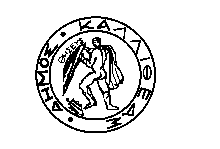 Αρ. Απόφασης:   12/2019Περίληψη:Κανονισμός Κοινόχρηστων Χώρων &  Λειτουργίας Περιπτέρων Δήμου Καλλιθέας.Ο ΠΡΟΕΔΡΟΣΚΑΡΝΑΒΟΣ ΔΗΜΗΤΡΙΟΣ       ΤΑ ΜΕΛΗΚΩΣΤΑΚΗΣ ΕΜΜΑΝΟΥΗΛ ΚΑΛΟΓΕΡΟΠΟΥΛΟΣ ΚΩΝΣΤΑΝΤΙΝΟΣΚΟΥΤΣΟΓΙΑΝΝΗΣ ΓΕΩΡΓΙΟΣ-ΣΠΥΡΙΔΩΝΔΕΛΑΤΟΛΑΣ ΤΖΩΡΤΖΗΣ